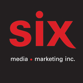 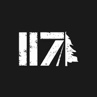 Rau_Ze
Virer nos vies – Crédits et textes1- Montréal chillComposition : Félix PaulProgrammation et instruments : Félix Paul2- SumersetComposition et paroles : Félix PaulVoix : Rose Perron et Marie-Pierre ArthurPedal steel : David MarchandBasse électrique : Henri BouchardProgrammation et autres instruments : Félix Paul3- L’HabitudeComposition : Félix Paul et Rose PerronParoles : Félix PaulVoix : Rose PerronBasse électrique : Henri BouchardBatterie : Juan EspitiaProgrammation et autres instruments : Félix Paul4- Pas la peine Composition : Félix Paul et Rose PerronParoles : Félix PaulVoix : Rose PerronBasse électrique : Henri BouchardBatterie : Juan EspitiaProgrammation et autres instruments : Félix Paul5- Cinq minutes pileComposition et paroles : Félix PaulVoix : Rose PerronProgrammation et instruments : Félix Paul6- CrémazieComposition : Félix PaulProgrammation et instruments : Félix Paul7- Virer nos viesComposition et paroles : Félix PaulVoix : Rose PerronBasse électrique : Henri BouchardBatterie : Juan EspitiaProgrammation et autres instruments : Félix Paul8- CrèveComposition et paroles : Félix PaulVoix : Rose PerronBasse électrique : Henri BouchardBatterie : Juan EspitiaSaxophone : Jeremy LeonProgrammation et autres instruments : Félix Paul9- Parle-moi pas Composition et paroles : Félix PaulVoix : Rose PerronProgrammation et instruments : Félix Paul10- Partie DéjàComposition et paroles : Félix Paul et Rose PerronVoix : Rose PerronBasse électrique : Henri BouchardProgrammation et instruments : Félix Paul11- Revenir Composition : Rose Perron et Félix PaulParoles : Rose PerronVoix : Rose PerronBasse électrique : Henri BouchardBatterie : Juan EspitiaGuitare : David MarchandProgrammation et autres instruments : Félix PaulPAROLES – Virer nos vies 1- Montréal chill(Instrumental)2- Sumerset Rideaux clairs, fleurs fanéesS’rait temps qu’on redécore l’appartTe souviens-tu si j’étais tannée?Toujours qu’on se pète la faceJe sais que j’ai jamais pris mon temps, mais là, j’ai pu le temps d’te voirTe voir, te voirAu coin de Sumerset(Combien de fois c’est normal?)Et j’essaie(Appelle à l’aube et serre fort)Plus tu parles et plus ça paraîtJ’ai tout à perdre encoreJ’ai peur qu’avec toi ce soit pareilJe serre un peu trop fortJe sais que j’ai jamais pris mon temps, mais là, j’ai pu le temps d’te voirTe voir, te voirAu coin de Sumerset(Combien de fois c’est normal?)Et j’essaie(Appelle à l’aube et serre fort)Pour moi, c’est pareilEt plus ça paraît (x3)Au coin de Sumerset(Combien de fois c’est normal?)Et j’essaie(Appelle à l’aube et serre fort)3- L’Habitude À quoi tu penses?Au pire moment, tu perds ta chanceAccroché sur la caméra, revis l’étéOn dira ce qu’on voudra, la ligne est fine ouaisSi c’est pas de toi j’ai pas envie de personneSi ça te tente on peut se voir à chaque mois, à chaque fois que ça t’adonneJ’essaie, j’te jureMais j’ai pas encore l’habitudeJ’ai peur peur peur de te perdre, mais j’ai pas encore l’habitudeJe pense pas encore que je t’aime, mais je veux pas te faire la vie dureArrête, s’il faut se parler comme çaT’as voulu voir ailleurs, on fait des plans que pour toiMais j’ai pas encore l’habitudeFacile d’être seul, si t’as jamais manqué d’amourSi tu te tasses, casses dès que ça dérape, que tu veux partir à zéroC’est pas grave, c’est fini, mets-toi à l’aiseJ’irai pas faire le tour de l’île pour me faire crisser là cet hiverJ’ai demi-sommeilAccotée sur le mur en chien de fusil pêle-mêleJe pourrais m’y faire, c’est sûrMais j’ai pas encore l’habitudeJ’ai peur peur peur de te perdre, mais j’ai pas encore l’habitudeJe pense pas encore que je t’aime, mais je veux pas te faire la vie dureArrête, s’il faut se parler comme çaT’as voulu voir ailleurs, on fait des plans que pour toiMais j’ai pas encore l’habitudeJ’ai pas encore l’habitude, nonMais je veux pas te faire la vie dureJ’ai pas encore l’habitudeMais je veux pas te faire la vie dureJ’ai peur peur peur de te perdre, mais j’ai pas encore l’habitudeJe pense pas encore que je t’aimeArrête, s’il faut se parler comme çaT’as voulu voir ailleurs, on fait des plans que pour toiMais j’ai pas encore l’habitude4- Pas la peineJe vis de famine et de solitudeSans famille, mais j’ai l’habitudeUn peu d’air pur, le temps que ça dureViens pour caresser la surface de nos engeluresEt creuse où ça fait malMon corps est constamment maladeLa mort est un peu trop banaleJ’veux pas passer encore un autre mois de mai à MontréalC’est pas la peineOublie la tienneÀ quoi ça sert de souffrir maintenant?L’apparte tièdeLe cœur me lèveJ’ai jamais voulu remonter le tempsRaconte-moi tout, mais pas hierLe temps que j’oublie le goût du charbon à la p’tite cuillèreT’as coupé mes racines, brouillé mes repèresMaintenant, je gèle sur place à chaque hiverLa perte de mémoire est mon seul remèdeLe plancher craque, le jour se lèveLa corde est fine, le café raidePerds l’équilibre, le temps s’arrêteC’est pas la peineOublie la tienneÀ quoi ça sert de souffrir maintenant?L’apparte tièdeLe cœur me lèveJ’ai jamais voulu remonter le tempsC’est pas la peineOublie la tienneÀ quoi ça sert de souffrir maintenant?L’apparte tièdeLe cœur me lèveJ’ai jamais voulu remonter le temps5- Cinq minutes pileMon cœur qui retombeÀ chaque foisQue je me perds et pense à toiJ’ai passé tout l’hiverDans tes deux brasT’es parti en même temps que le froidJ’ai pris un peu d’avanceJ’ai brisé le silenceC’est vrai que tu me manques, pareilJ’ai tout laissé tomberMême si c’est terminéJ’ai peur de te voir avec elleJe perds tous mes motsQuand je te voisOn peut pas s’en vouloir, c’est vraiOn veut pas la même choseEt c'est comme çaT’inquiète pas, je prends tout sur moiJ’ai pris un peu d’avanceJ’ai brisé le silenceC’est vrai que tu me manques, pareilJ’ai tout laissé tomberMême si c’est terminéJ’ai peur de te voir avec elleDe te voir avec elleJ’ai peur de te voir avec elleDe te voir avec elleJe voudrais savoir si tu l’aimes6- Crémazie(Instrumental)7- Virer nos viesOn a viré loin, volé hautTouché le top des tours d’HydroOn a crinqué nos ressorts jusqu’à ça pèteCraqué nos corps comme des allumettesPas de breakMême si la banque te pine, viens on va couper ta ligneAvant de virer nos vies à l’enversSmall talk, bus ride passive-aggressiveJ’me demande encore ce qu’y nous reste à vivrePousse ta luck pis perds-la pas, touche du boisMême pas encore à la track, déjà pognées de l’autre bordOn va revenir à la nage, ouais c’est mon last callAvant de virer nos vies à l’enversAvant de redresser la penteJ’ai peur de la descente(T’es tombée de haut, t’es tombée de haut)Pour te revoir pieds sur terreOuais, on va virer nos vies à l’enversSans toi je saurais pas comment faireMarée haute solitaireTu dis qu’y est trop tard, que le bol débordeQu’y a jamais de bonnes fins pour les filles follesMoi, je m’en vais décrocher la luneL’accrocher à ton cou avant que le ciel s’allumeTu veux toujours rester un peu plus longtempsTu me fais peur, reviens, descendsOn va virer nos vies à l’enversUne dernière ride, une dernière fin de semaineMême si y’est trop tard, je veux pas partir de mêmeParaît que t’as encore changé d’adresseQue t’es toujours à la rechercheD’une chambre libre assez grande pour tes pupillesD’un lit assez creux pour ta fatigueIl faut se pardonnerJ’suis partie en retard, j’ai couru toute l’annéeOn va virer nos vies à l’enversAvant de redresser la penteJ’ai peur de la descente(T’es tombée de haut, t’es tombée de haut)Pour te revoir pieds sur terreOn va virer nos vies à l’enversAvant de virer nos viesAvant une dernière ride, une dernière fin de semaine (x7)8- Crève Vie et mort pour un travail invisibleTorche, lave les pieds du fils prodigueParaît que le courage vient des bourses pleines pas des poches videsY’a pas de buée dans ma mireY’a pu de coton dans la cireTu parles fort, respirePlie l’échine pour un chèque de paieSouris sauf la fin de semaineOuvre ta caisse, avale, referme, pédale, repars, encorePour chaque piasse, tu fais la cenneAh pis sauve ta peauSurtout cache la bien ou couche toi tôtCours pas trop avant le dernier shiftSouffle coupé, cat call, t’es fucking agressifNon, non, j’vais pas me crever tout seule (x2)Ouais, vas-y, mords-moi, tords-moi, serre encoreSors le démon de ce corpsUne autre job de careMais à part de ça, à quoi tu sers?Ah pis j’ai pesé mes motsPassé mon tourReparle à ma mainReviens pas pleurer demainEn fait, c’est comme décrissant quand tu baisses la têteJ’suis restée polie, toi t’es restée bêteAh pis y’a jamais rien qui resteC’est parfait si t’as perdu mon adresseUne autre job de care, une autre suée bénévolePis sue me si la peur te pogneNon, non, j’vais pas me crever tout seule (x2)Non, non, j’vais pas me crever tout seuleNon, non, j’vais pas me crever tout seule, tout seule, tout seuleNon, non, j’vais pas me crever tout seule (x2)9- Parle-moi pas Cours, cours, prends ton courage et le mienAppelle-moi pas demain matinJ’ai encore changé mon fusil d’épauleToujours le cœur, la tête pognés dans l’étauUne autre nuit, le même décor, j’veux pas dormir dehorsMais parle-moi pas du pire, d’l’amour, d’la mort, du douteCe soir emmène-moi n’importe oùLe fleuve étire la nuit, vomit la merJe vais mentir pour renaîtreParle-moi pas du pire, d’l’amour, d’la mort, du douteCe soir emmène-moi n’importe oùJ’ai rien à dire, tout à refaireUne autre fois peut-êtrePleure, pleure, pourrais-tu patauger ailleurs?J’ai encore rêvé de chaleurMais viens pas goûter à mon mal de vivreEncore un dernier pack avant qu’j’me tireJ’ai le vertige les pieds au sol, faut que j’m’arrache, faut que j’décolleMais parle-moi pas du pire, d’l’amour, d’la mort, du douteCe soir emmène-moi n’importe oùLe fleuve étire la nuit, vomit la merJe vais mentir pour renaîtreParle-moi pas du pire, d’l’amour, d’la mort, du douteCe soir emmène-moi n’importe oùJ’ai rien à dire, tout à refaireUne autre fois peut-êtreUne autre fois peut-être (x2)Une autre fois, une autre fois, une autre fois, une autre fois peut-êtreMais parle-moi pas du pire, d’l’amour, d’la mort, du douteCe soir, emmène-moi n’importe oùLe fleuve étire la nuit, vomit la merJe vais mentir pour renaîtreParle-moi pas du pire, d’l’amour, d’la mort, du douteCe soir, emmène-moi n’importe oùJ’ai rien à dire, tout à refaireUne autre fois peut-êtreUne autre fois, une autre fois, une autre fois, une autre fois peut-êtreParle-moi pas, parle-moi pas, parle-moi pas, parle-moi pas10- Partie déjà Je me dis que quand tu pars, tu ne reviens pasJe suis partie déjàLe contour de ses lèvres était ta paroiAh, ah, ah, retourne chez toiAh, ah, ah, ah, retourne chez toiRosemont tard le soir, t’écoutes BarbaraTrois mois plus tard tu broies du noir autour de ton tabacTe définir n’était toujours pas dans mes choixAh, ah, ah, retourne chez toiAh, ah, ah, ah, retourne chez toiOkAh, ah, ah, ah, retourne chez toi (x2)Je vais jumper le bus pour me rendre chez vousTenter mon coupJ’vais descendre entre Joliette et tes genouxAh, ah, ah, ah, retourne chez toiAh, ah, ah, ah, retourne chez toiAh, ah, ah, ah, retourne chez toiAh, ah, ah, ah, retourne chez toi, retourne chez toiJe suis partie déjàJ’ai plus besoin de toiPortée par la nuit, je suis partie déjàAh, ah, ah, ah, retourne chez toi (x2)Ah, ah, ah, ah, retourne chez toiAh, ah, ah, ah, retourne chez toi, retourne chez toiJ’ai plus besoin de toiJe suis partie déjàLe contour de ses lèvres était ta paroiAh, ah, ah, ah, retourne chez toi11- Revenir J’aimerais passer au traversDe toutes ces choses qui m’ont traverséeJ’aimerais qu’on prenne plus qu’un verreJe sais que pour toi c’est jamais assezJ’y pense et repense encore à tous ceux qui m’ont blesséeLes alibis de nos deux bordsIls se seraient jamais croisésOuh, ah, depuis que t’es parti, je veux revenir (x3)EncoreT’avais pas à me promettreT’avais pas à remettreTout ce que t’as pour demainChaque problème a sa solutionMais j’ai pas la réponseÀ ce que je fais dans ta chambreLes alibis de nos deux bordsIls se seraient jamais croisésOuh, ah, depuis que t’es parti, je veux revenir (x3)EncoreOuh, ah, depuis que t’es parti, je veux revenir (x3)Encore